NOTES:  Fragrance Load is 20%Gingerbread Cookies Reed Diffuser(Contains: Cinnamal, Linalool, Methylcinnamic aldehyde)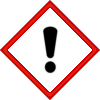 Warning:May cause an allergic skin reaction. Harmful to aquatic life with long lasting effects.Avoid breathing vapour or dust.  Avoid release to the environment.  Wear protective gloves.   IF ON SKIN:  Wash with plenty of soap and water.  If skin irritation or rash occurs:  Get medical advice/attention.  Dispose of contents/container to approved disposal site in accordance with local regulations.Contains 2-Ethoxy-4-(methoxymethyl)phenol, Citral, Coumarin, Eucalyptol, Eugenol, Geraniol, Geranyl acetate, Limonene, Linalyl acetate, alpha-Pinenes, delta-Damascone, l-.beta.-Pinene. May produce an allergic reaction.Company Name, Company Address, Company Telephone Number